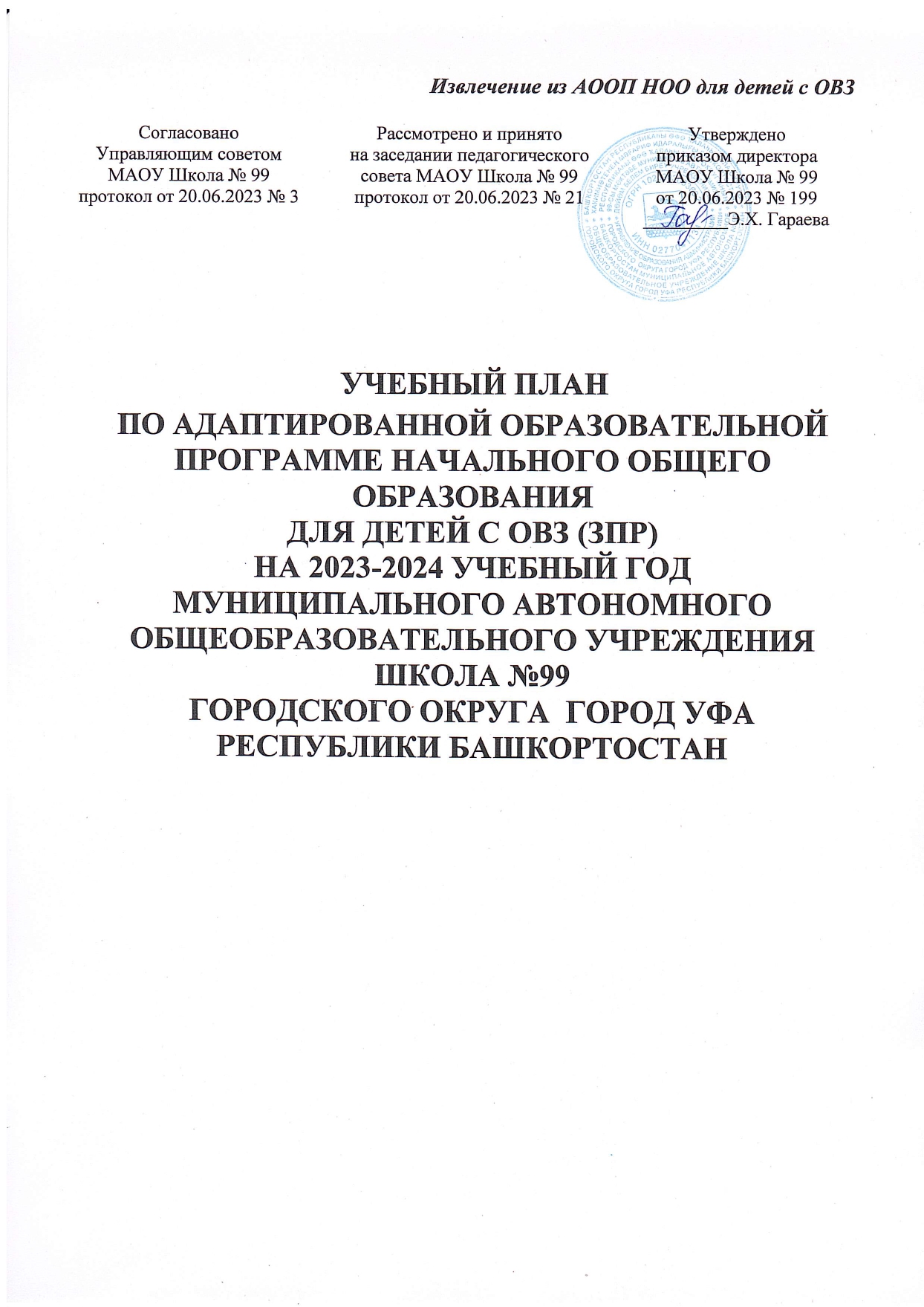 ПОЯСНИТЕЛЬНАЯ ЗАПИСКА К УЧЕБНОМУ ПЛАНУПО АДАПТИРОВАННОЙ ОБРАЗОВАТЕЛЬНОЙ ПРОГРАММЕ НАЧАЛЬНОГО ОБЩЕГО ОБРАЗОВАНИЯ  ДЛЯ ДЕТЕЙ С ОВЗ (ЗПР)Учебный план начального общего образования для обучающихся с ОВЗ Муниципального автономного общеобразовательного учреждения Школа № 99 городского округа город Уфа Республики Башкортостан (далее - учебный план НОО для обучающихся с ОВЗ) для 1-4 классов, реализующих Адаптированную основную образовательную программу начального общего образования, соответствующую Федеральному государственному образовательному стандарту начального общего образования обучающихся с ограниченными возможностями здоровья (утв. приказом Министерства образования и науки РФ от 19 декабря 2014 г. N 1598) фиксирует общий объём нагрузки, максимальный объём аудиторной нагрузки обучающихся, состав и структуру обязательных предметных и коррекционно-развивающих областей по классам (годам обучения), распределяет учебное время, отводимое на их освоение по классам и учебным предметам.Учебный план НОО для обучающихся с ОВЗ является частью Адаптированной образовательной программы начального общего образования для обучающихся с ОВЗ  (ЗПР) Муниципального автономного общеобразовательного учреждения Школа № 99 городского округа город Уфа Республики Башкортостан (далее – МАОУ Школа № 99), разработанной в соответствии с Федеральным государственным образовательным стандартом начального общего образования обучающихся с ограниченными возможностями здоровья (в ред. Приказа Минпросвещения РФ от 08.11.2022 N 955).ФГОС начального общего образования обучающихся с ОВЗ, и в соответствии с Федеральной адаптированной образовательной программой начального общего образования для обучающихся с ограниченными возможностями здоровья» (утв. приказом Министерства просвещения РФ от 24 ноября 2022 г. N 1023 "Об утверждении федеральной адаптированной образовательной программы начального общего образования для обучающихся с ограниченными возможностями здоровья") обеспечивает выполнение санитарно-эпидемиологических требований СП 2.4.3648-20 и гигиенических нормативов и требований СанПиН 1.2.3685-21.Учебный план, реализующих АООП НОО обучающихся с ЗПР (вариант 7.2) фиксирует общий объем нагрузки, максимальный объём аудиторной нагрузки обучающихся, состав и структуру обязательных предметных областей, распределяет учебное время, отводимое на их освоение по классам и учебным предметам.Обязательная часть учебного плана отражает содержание образования, которое обеспечивает достижение важнейших целей современного образования обучающихся с ЗПР:формирование социальных компетенций, обеспечивающих овладение системой социальных отношений и социальное развитие обучающегося, а также его интеграцию в социальное окружение;готовность обучающихся к продолжению образования на последующем уровне основного общего образования;формирование основ нравственного развития обучающихся, приобщение их к общекультурным, национальным и этнокультурным ценностям;формирование здорового образа жизни, элементарных правил поведения в экстремальных ситуациях;личностное развитие обучающегося в соответствии с его индивидуальностью.Содержание учебных предметов, входящих в состав каждой предметной области, обеспечивает целостное восприятие мира, с учетом особых образовательных потребностей и возможностей обучающихся с ЗПР.Обязательная часть учебного плана представлена следующими предметными областями «Русский язык и литературное чтение», «Родной язык и литературное чтение на родном языке», «Иностранный язык», «Математика и информатика»,  «Обществознание   и   естествознание   (окружающий   мир)», «Основы религиозных культур и светской этики», «Искусство», «Технология», «Физическая культура», каждая из которых направлена на решение основных задач реализации содержания учебных предметов, входящих в их состав.Предметная область «Русский язык и литературное чтение» представлена предметами «Русский язык», «Литературное чтение». Изучение предмета «Русский язык» (5 ч в неделю в 1-2 кл, 4 ч. в 3 кл, 3 ч в 4 кл.) направлено на развитие речи, мышления, воображения школьников, способности выбирать средства языка в соответствии с условиями общения, на воспитание позитивного эмоционально-целостного отношения к русскому языку, пробуждение познавательного интереса к слову, стремления совершенствовать свою речь. Школьники овладевают умениями правильно писать и читать, участвовать в диалоге, составлять несложные монологические высказывания и письменные тексты-описания, овладевают основами делового письма (написание записки, адреса, письма).Изучение предмета «Литературное чтение» (2 ч в неделю в 1-4 кл.) ориентировано на формирование и совершенствование всех видов речевой деятельности младшего школьника (слушание, чтение, говорение, письмо, различные виды, пересказа), на знакомство с богатым миром отечественной и зарубежной литературы, на развитие нравственных и эстетических чувств школьника, способного к творческой деятельности.Предметная область «Родной язык и литературное чтение на родном языке» включает в себя изучение предметов «Родной язык» и «Литературное чтение на родном языке». Учебный предмет «Родной язык» (русский, башкирский) в 1-4-х классах изучается по 1 часу в неделю (выбор языка для изучения осуществляется родителями (законными представителями) по заявлению). Учебный предмет «Литературное чтение на родном языке» (русском, башкирском) в 1-4-х классах изучается по 1 часу в неделю (выбор языка для изучения осуществляется родителями (законными представителями) по заявлению). Изучение родного языка и литературного чтения на родном языке направлено на развитие языковой компетентности, коммуникативных умений, диалогической и монологической речи. В ходе изучения родного языка формируются речевые способности обучающегося, культура речи, интерес к родному языку, трепетное отношение к национальной культуре, традициям и обычаям родного края.Предметная область «Иностранный   язык»  представлена   предметом «Иностранный язык», в рамках которого изучается английский язык с 3 класса. Он формирует элементарные коммуникативные умения в говорении, аудировании, чтении и письме; развивает речевые способности, внимание, мышление, память и воображение младшего школьника; способствует мотивации к дальнейшему овладению иностранным языком.Предметная область «Математика и информатика» представлена учебным предметом «Математика» (4 ч в неделю в 1-4 кл). Изучение математики направлено на формирование первоначальных представлений о математике как части общечеловеческой культуры, на развитие образного и логического мышления, воображения, математической речи, формирование предметных умений и навыков, необходимых для успешного решения учебных и практических задач и продолжения образования. Особое место должно быть уделено обеспечению первоначальных представлений о компьютерной грамотности обучающихся.Предметная область «Обществознание и естествознание (окружающий мир)» представлена предметом «Окружающий мир» (2 ч в неделю в 1-4 кл). Изучение интегрированного предмета «Окружающий мир» направлено на воспитание любви и уважения к природе, своему городу, своей Родине; осмысление личного опыта общения ребенка с природой и людьми; понимание своего места в природе и социуме; приучение детей к рациональному постижению мира на основе глубокого эмоционально-ценностного отношения к нему. Особое внимание должно быть уделено формированию у младших школьников здорового образа жизни, элементарных знаний о поведении в экстремальных ситуациях, т.е. основам безопасности жизнедеятельности.Учебный курс «Основы религиозных культур и светской этики» вводится в учебный процесс в 4 классе (1 час в неделю). Учебный курс ОРКСЭ является культурологическим и направлен на развитие у школьников 10-11 лет представлений о нравственных идеалах и ценностях, составляющих основу религиозных и светских традиций многонациональной культуры России, на понимание их значения в жизни современного общества, а также своей сопричастности к ним. Комплексный курс является светским. Выбор модуля, изучаемого в рамках курса ОРКСЭ, осуществляется родителями (законными представителями) обучающихся. Выбор  фиксируется протоколами родительских собраний и письменными заявлениями родителей.Предметная область «Искусство» представлена учебными предметами «Изобразительное искусство» и «Музыка» (по 1 ч в неделю в 1-4 кл). Предметная область «Технология» представлена предметом «Технология» (1 ч в неделю в 1-4 кл). Учебный предмет «Технология» формирует практико-ориентированную направленность содержания обучения,  которая позволяет реализовать практическое применение знаний, полученных при изучении других учебных предметов (математика, окружающий мир, изобразительное искусство, русский язык, литературное чтение), в интеллектуально-практической деятельности обучающегося; это, в свою очередь, создает условия для развития инициативности, изобретательности, гибкости и вариативности мышления у младших школьников.Предметная область «Физическая культура» представлена учебным предметом «Физическая культура» (Адаптивна физическая культура) – по 3 ч. в неделю в 1-4 кл. Занятия по «Физической культуре» направлены на укрепление здоровья, содействие гармоничному физическому, нравственному и социальному развитию, успешному обучению; обеспечивают формирование первоначальных умений саморегуляции средствами физической культуры, формирование установки на сохранение и укрепление здоровья, навыков здорового и безопасного образа жизни. Часть, формируемая участниками образовательных отношений по заявлениям родителей (законных представителей) предствлена предметами: Государственный (башкирский) язык Республики Башкортостан по 1 ч во 2-4 кл, русский язык по 1ч. в 3-4 кл., литературное чтение по 1 ч во 2 кл.В оздоровительных целях в МАОУ Школа № 99 созданы условия для реализации биологической потребности организма детей в двигательной активности: проведение уроков физической культуры, подвижных игр во время перемен, организация здоровья детей, профилактике простудных заболеваний. Все это способствует развитию и сохранению здоровья детей, профилактике простудных заболеваний. С целью профилактики утомления, нарушения осанки и зрения обучающихся на уроках проводятся физкультминутки.Учебный план МАОУ Школа № 99 начального общего образования обучающихся с ограниченными возможностями здоровья составлен с учетом решения двух основных задач:сформировать основы функциональной грамотности основные умения и навыки учения и общения, дать обучающимся начальные представления об отечественной и мировой культуре;как можно полнее скорригировать отставание в развитии обучающихся, ликвидируя пробелы в знаниях и представлениях об окружающем мире, характерные для этих обучающихся, и преодолеть недостатки, возникшие в результате нарушенного развития, включая недостатки мыслительной деятельности, речи, моторики, пространственной ориентировки.В целях более успешного продвижения в общем развитии отдельных обучающихся, коррекции недостатков их психического развития, а также ликвидации имеющихся или предупреждении возможных пробелов в знаниях вводятся коррекционные групповые и индивидуальные занятия в коррекционных классах.Индивидуальные и групповые коррекционные занятия не включаются в максимальную нагрузку обучающихся. На долю каждого обучающегося приходится в неделю по 15-25 минут, поскольку занятия ведутся индивидуально или в маленьких группах из 2-3 человек, укомплектованных на основе сходства корригируемых недостатков.Все обучение в начальных классах для детей с ОВЗ имеет коррекционно- развивающий характер. Индивидуально-групповые коррекционные занятия дополняют эту коррекционно-развивающую работу, будучи направленными на преодоление некоторых специфических трудностей и недостатков, характерных для отдельных обучающихся.В 1-4 классах внеурочная деятельность для обучающихся с ОВЗ формируется из часов, необходимых для обеспечения индивидуальных потребностей обучающихся с ОВЗ, и в сумме составляет 6 часов в неделю на каждый класс, из которых 5 часов предусматривается на реализацию обязательных занятий коррекционной направленности, 1 час на направление внеурочной деятельности – «Разговоры о важном».Коррекционно-развивающая область является обязательной частью внеурочной деятельности, поддерживающей процесс освоения содержанияАООП НОО. Коррекционно-развивающая область включена в структуру учебного плана с целью коррекции недостатков психофизического развития обучающихся. В соответствии с требованиями ФГОС НОО обучающихся с ОВЗ внеурочная деятельность организуется по направлениям развития личности: духовно-нравственное, социальное, обще-интеллектуальное, общекультурное, спортивно-оздоровительное.Сроки освоения АОП НОО (вариант 7.2) обучающимися с ЗПР составляют       5 лет, с обязательным введением 1 дополнительного класса.Продолжительность учебной недели в целях сохранения и укрепления      здоровья обучающихся в течение всех лет обучения – 5 дней.Обучение проходит в первую смену.Продолжительность учебного года: 1 класс и 1 (дополнительный класс) – 33 учебные недели, 2 класс – 34 учебные недели, 3 класс – 34 учебные недели, 4 класс – 34 учебные недели.Продолжительность каникул в течение учебного года составляет не менее 30 календарных дней, летом — не менее 8 недель. Для обучающихся 1 и 1 (дополнительного) классов устанавливаются в третьей четверти дополнительные недельные каникулы.Продолжительность учебных занятий составляет 40 минут.Продолжительность индивидуальных коррекционных занятий - 25 минут. При определении продолжительности занятий в 1 и 1 (дополнительном) классах используется «ступенчатый» режим обучения:в первом полугодии (в сентябре, октябре − по 3 урока в день по 35 минут каждый,в ноябре-декабре − по 4 урока по 35 минут каждый;январь-май − по 4 урока по 40 минут каждый;Промежуточная аттестация в образовательной организации подразделяется на:годовую аттестацию – оценка качества усвоения обучающимися всего объема содержания учебного предмета за учебный год;четвертную аттестацию – оценка качества усвоения обучающимися содержания какой-либо части темы конкретного учебного предмета по итогам учебного года (четверть, полугодия) на основании текущей аттестации;Промежуточная аттестация обеспечивает контроль эффективности учебной деятельности образовательного процесса в целом.Годовую промежуточную аттестацию проходят все обучающиеся 2-4 классов. Промежуточная аттестация обучающихся за год может проводиться письменно, устно, в других формах во второй и третьей неделе мая. В соответствии с требованиями ФГОС НОО ОВЗ обязательная часть основной образовательной программы начального общего образования составляет 80% от общего объема, а часть, формируемая участниками образовательных отношений – 20%.Формы промежуточной аттестацииОсвоение адаптированной основной общеобразовательной программы сопровождается промежуточной аттестацией обучающихся, проводимой в формах, определенных учебным планом, и в порядке, установленном организацией, осуществляющей образовательную деятельность. Аттестация в 1 классе и 1 дополнительном классе проходит на основании результатов обучения в 1 классе без выставления оценок.Недельный учебный план начального общего образования для детей с ОВЗ(ВАРИАНТ 7.2)Годовой учебный план начального общего образования для детей с ОВЗ(ВАРИАНТ 7.2)Учебный предметФормы промежуточной аттестацииРусский языкПисьменная работаЛитературное чтениеПисьменная работаРодной языкПисьменная работаЛитературное чтение наРодном языкеПисьменная работаИностранный язык(английский)Письменная работаМатематикаПисьменная работаОкружающий мирПисьменная работаОсновы религиозных культур и светской этикиСобеседованиеИзобразительное искусствоПроектМузыкаПисьменная работаТехнологияПроектФизическая культура (Адаптивная физическая культура)Сдача контрольных нормативовПредметные областиУчебные предметыКоличество часов в неделюКоличество часов в неделюКоличество часов в неделюКоличество часов в неделюКоличество часов в неделюВсегоПредметные областиКлассы1в1г(доп.)2в34ВсегоОбязательная часть Обязательная часть Обязательная часть Обязательная часть Обязательная часть Обязательная часть Обязательная часть Обязательная часть Русский язык и литературноечтениеРусский язык5554322Русский язык и литературноечтениеЛитературное чтение2222210Родной язык и литературное чтение на родном языкеРодной язык111115Родной язык и литературное чтение на родном языкеЛитературное чтение народном языке111115Иностранный языкИностранный язык (английский)---112Математика иинформатикаМатематика4444420Обществознание иестествознание (Окружающий мир)Окружающий мир2222210Основы религиозных культур и светскойэтикиОсновы религиозных культур и светской этики----11ИскусствоМузыка111115ИскусствоИзобразительноеискусство111115ТехнологияТехнология111115Физическая культураФизическая культура(Адаптивная физическая культура)3333315Итого обязательная частьИтого обязательная часть2121212121105Часть, формируемая участниками образовательных отношенийЧасть, формируемая участниками образовательных отношенийЧасть, формируемая участниками образовательных отношенийЧасть, формируемая участниками образовательных отношенийЧасть, формируемая участниками образовательных отношенийЧасть, формируемая участниками образовательных отношенийЧасть, формируемая участниками образовательных отношенийЧасть, формируемая участниками образовательных отношений002226Государственный (башкирский) язык Республики БашкортостанГосударственный (башкирский) язык Республики Башкортостан001113Литературное чтениеЛитературное чтение001001Русский языкРусский язык000112Максимально допустимая нагрузкаМаксимально допустимая нагрузка2121232323111Коррекционно-развивающая областьКоррекционно-развивающая область6666630Коррекционно-развивающие занятияКоррекционно-развивающие занятия5555515Направления внеурочной деятельностиНаправления внеурочной деятельности111115ВсегоВсего2727292929141Предметные областиУчебные предметыКоличество часов в неделюКоличество часов в неделюКоличество часов в неделюКоличество часов в неделюКоличество часов в неделюВсегоПредметные областиКлассы1в1г(доп.)2в34Обязательная часть Обязательная часть Обязательная часть Обязательная часть Обязательная часть Обязательная часть Обязательная часть Обязательная часть Русский язык и литературноечтениеРусский язык165165170136102738Русский язык и литературноечтениеЛитературное чтение6666686868336Родной язык и литературное чтение на родном языкеРодной язык3333343434168Родной язык и литературное чтение на родном языкеЛитературное чтение народном языке3333343434168Иностранный языкИностранный язык (английский)---343468Математика иинформатикаМатематика132132136136136672Обществознание иестествознание (Окружающий мир)Окружающий мир6666686868468Основы религиозных культур и светскойэтикиОсновы религиозных культур и светской этики----6868ИскусствоМузыка3333343434168ИскусствоИзобразительноеискусство3333343434168ТехнологияТехнология3333343434168Физическая культураФизическая культура(Адаптивная физическая культура)9999102102102504Итого обязательная частьИтого обязательная часть6936937147147143528Часть, формируемая участниками образовательных отношенийЧасть, формируемая участниками образовательных отношенийЧасть, формируемая участниками образовательных отношенийЧасть, формируемая участниками образовательных отношенийЧасть, формируемая участниками образовательных отношенийЧасть, формируемая участниками образовательных отношенийЧасть, формируемая участниками образовательных отношенийЧасть, формируемая участниками образовательных отношений00686868204Государственный (башкирский) язык Республики БашкортостанГосударственный (башкирский) язык Республики Башкортостан00343434102Литературное чтениеЛитературное чтение00340034Русский языкРусский язык000343468Максимально допустимая нагрузкаМаксимально допустимая нагрузка6936937827827823732Коррекционно-развивающая областьКоррекционно-развивающая область1981982042042041008Коррекционно-развивающие занятияКоррекционно-развивающие занятия165165170170170840Направления внеурочной деятельностиНаправления внеурочной деятельности3333343434168ВсегоВсего8918919869869864740